SupplementaryTable 1 Calibration and verification of SDSM of all weather stations in the basin.Table 2 Water resource allocation of various land use types throughout the basin in Actual and Recent.Table 3 Water resource allocation of various land use types throughout the basin in RCP4.5.Table 4 Area allocation of various land use types throughout the basin in Actual and Recent.Table 5 Area allocation of various land use types throughout the basin in RCP4.5.Table 6 Water resource allocation of various land use types throughout the basin in RCP8.5.Table 7 Area allocation of various land use types throughout the basin in RCP8.5.Table 8 Allocation of land use types in each county in the basin in Actual and Recent.Table 9 Allocation of land use types in each county in the basin in RCP4.5.Table 10 Allocation of land use types in each county in the basin in RCP8.5.Figure 1 Pareto solution sets.Calibration  Highest temperature    Highest temperature  Lowest temperatureLowest temperatureAnnual rainfallAnnual rainfallDaily relative humidityDaily relative humidityAnnual sunlightAnnual sunlightCalibrationR2RMSE (°C)R2RMSE (°C)R2RMSE (°C)R2RMSE (°C)R2RMSE (°C)Aksu weather station  0.9472.7480.9352.7620.3081.4190.5869.5650.2632.865Keping weather station0.9522.80.9383.3470.3171.4020.6229.8380.2742.782Alar weather station0.9572.5620.9492.7180.3321.0410.71311.9460.2932.794Akqi weather station0.9065.6610.8953.3340.3152.5460.69912.0160.2882.406Validation  Highest temperature    Highest temperature  Lowest temperatureLowest temperatureRainfallRainfallDaily relative humidityDaily relative humidityAnnual sunlightAnnual sunlightValidationR2RMSE (°C)R2RMSE (°C)R2RMSE (°C)R2RMSE (°C)R2RMSE (°C)Aksu weather station  0.9822.9230.9382.8650.2721.4960.65612.350.2622.956Keping weather station0.9842.9150.9442.9150.2011.6330.67712.130.2572.862Alar weather station0.9842.8230.9412.9560.2251.5580.66712.8140.2722.957Akqi weather station0.9616.0560.8873.3910.2172.9380.65511.9150.2352.536Water demand structure（%）FarmlandGrasslandForest landConstruction landWater areaUnusedTotalTotal water（）2018PL0.19.62.712.50.0100.051.87202068.50.210.93.716.70.0100.047.19Water demand structure（%）FarmlandGrasslandForest landConstruction landWater areaUnusedTotalTotal water（）203565.00.211.36.217.40.0100.050.47205059.50.212.86.321.30.0100.050.37Area ()FarmlandGrasslandForest landConstruction landWater areaUnusedTotal20184327.715,136.61395.2928.1639.313661.636,088.520203700.515,305.91451.61190.5778.413661.636,088.5Area ()FarmlandGrasslandForest landConstruction landWater areaUnusedTotal20353650.015188.81459.91300.7827.413661.636088.520503702.714432.01751.91547.4992.913661.636088.5Water  demand  structure(%)FarmlandGrasslandForest landConstruction landWater areaUnusedTotalTotal  water(108m3)203566.20.211.06.016.60.0100.051.17205060.50.212.76.220.50.0100.050.66Area ()FarmlandGrasslandForest landConstruction landWater areaUnusedTotal20353701.015,172.21482.01278.8792.913,661.636,088.520503709.414,470.71778.41523.3945.113,661.636,088.5Actual2018(km2)FarmlandGrasslandForest landConstruction landWater areaUnusedTotalWushi535.76134.5390.195.1136.21401.68693.2Wensu848.25764.8214.8146.347.03966.610,987.7Keping67.62147.2290.827.321.25107.27661.3Awati699.6508.6229.4129.1286.475.61928.7Aksu1128.1498.8148.9365.270.52535.94747.4Alar1048.582.7121.2165.278.0574.72070.2Total4327.715,136.61395.2928.1639.313,661.636,088.5Recent 2020 (km2)FarmlandGrasslandForest landConstruction landWater areaUnusedTotalWushi696.45851.1443.4123.6177.11401.68693.2Wensu672.45966.6157.0177.847.33966.610,987.7Keping47.32241.5205.832.027.65107.27661.3Awati489.7540.6298.3167.8356.775.61928.7Aksu813.2638.4193.6474.791.72535.94747.4Alar981.567.7153.6214.678.1574.72070.2Total3700.515,305.91451.61190.5778.413661.636,088.5RCP4.5 2035 (km2)FarmlandGrasslandForest landConstruction landWater areaUnusedTotalWushi835.75790.8362.1125.0177.91401.68693.2Wensu717.35933.5134.0180.855.53966.610,987.7Keping56.82178.9246.938.433.15107.27661.3Awati498.8505.8300.3190.9357.375.61928.7Aksu662.7698.5232.3508.1110.02535.94747.4Alar878.781.3184.3257.593.7574.72070.2Total3650.015,188.81459.91300.7827.413,661.636,088.5RCP4.5 2050 (km2)FarmlandGrasslandForest landConstruction landWater areaUnusedTotalWushi1002.85490.7434.5150.0213.51401.68693.2Wensu860.85716.0160.8216.966.63966.610,987.7Keping68.12103.9296.346.139.75107.27661.3Awati411.0424.0360.3229.1428.775.61928.7Aksu591.1600.0278.7609.7132.02535.94747.4Alar768.897.5221.2295.5112.4574.72070.2Total3702.714,432.01751.91547.4992.913,661.636,088.5RCP8.5 2035 (km2)FarmlandGrasslandForest landConstruction landWater areaUnusedTotalWushi835.75610.6532.1136.1177.11401.68693.2Wensu701.05944.3136.4191.847.63966.610,987.7Keping39.12252.9196.937.327.95107.27661.3Awati396.3612.9304.3182.1357.575.61928.7Aksu736.5697.4175.9508.393.42535.94747.4Alar992.354.2136.3223.289.5574.72070.2Total3701.015,172.21482.01278.8792.913,661.636,088.5RCP8.5 2050 (km2)FarmlandGrasslandForest landConstruction landWater areaUnusedTotalWushi1002.85274.4638.5163.3212.51401.68693.2Wensu841.25728.9163.7230.157.13966.610,987.7Keping46.92192.7236.344.833.55107.27661.3Awati322.3524.5365.2218.6422.675.61928.7Aksu593.2685.2211.1609.9112.02535.94747.4Alar903.065.0163.6256.6107.3574.72070.2Total3709.414,470.71778.41523.3945.113,661.636,088.52020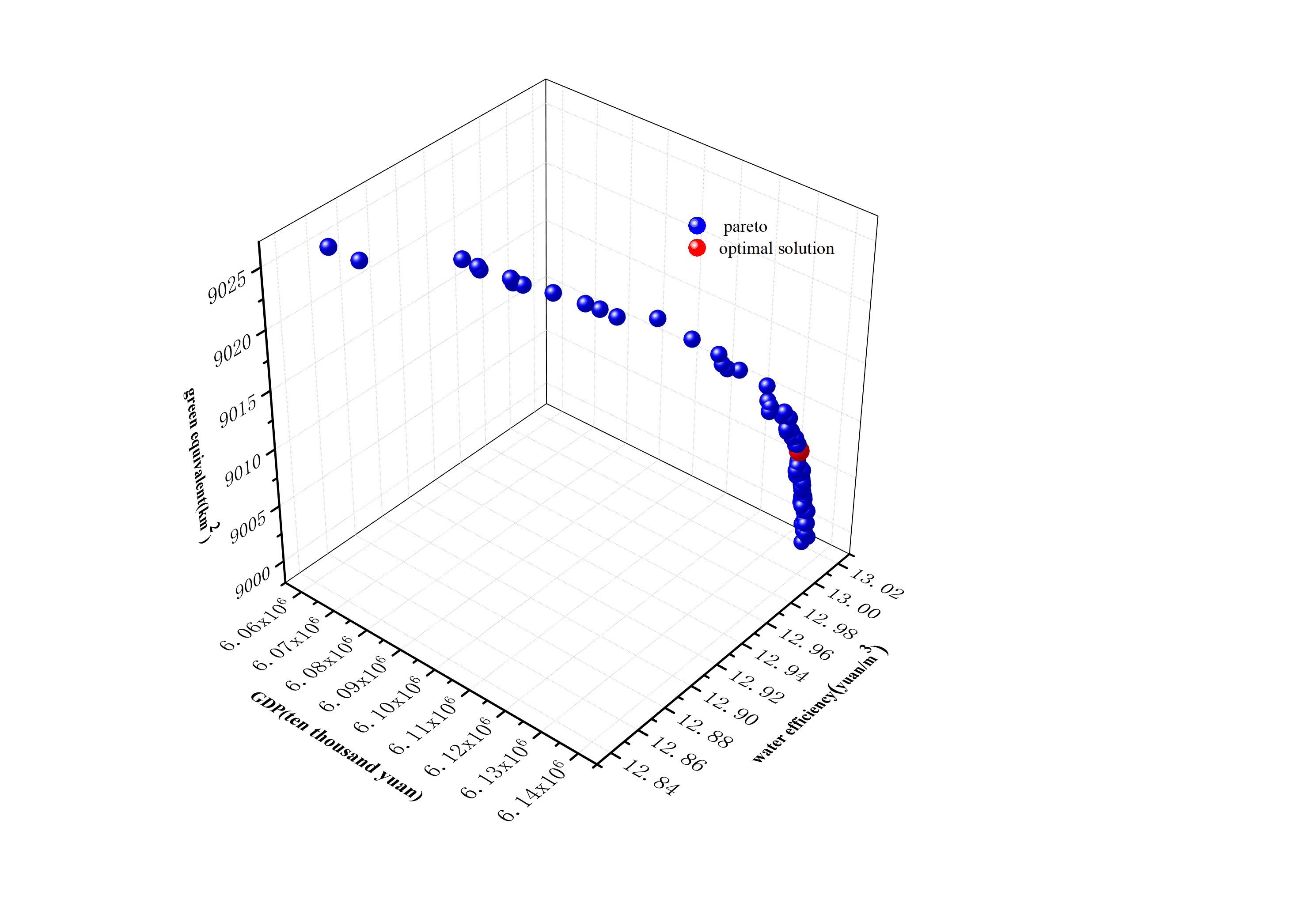 RCP4.5RCP8.52035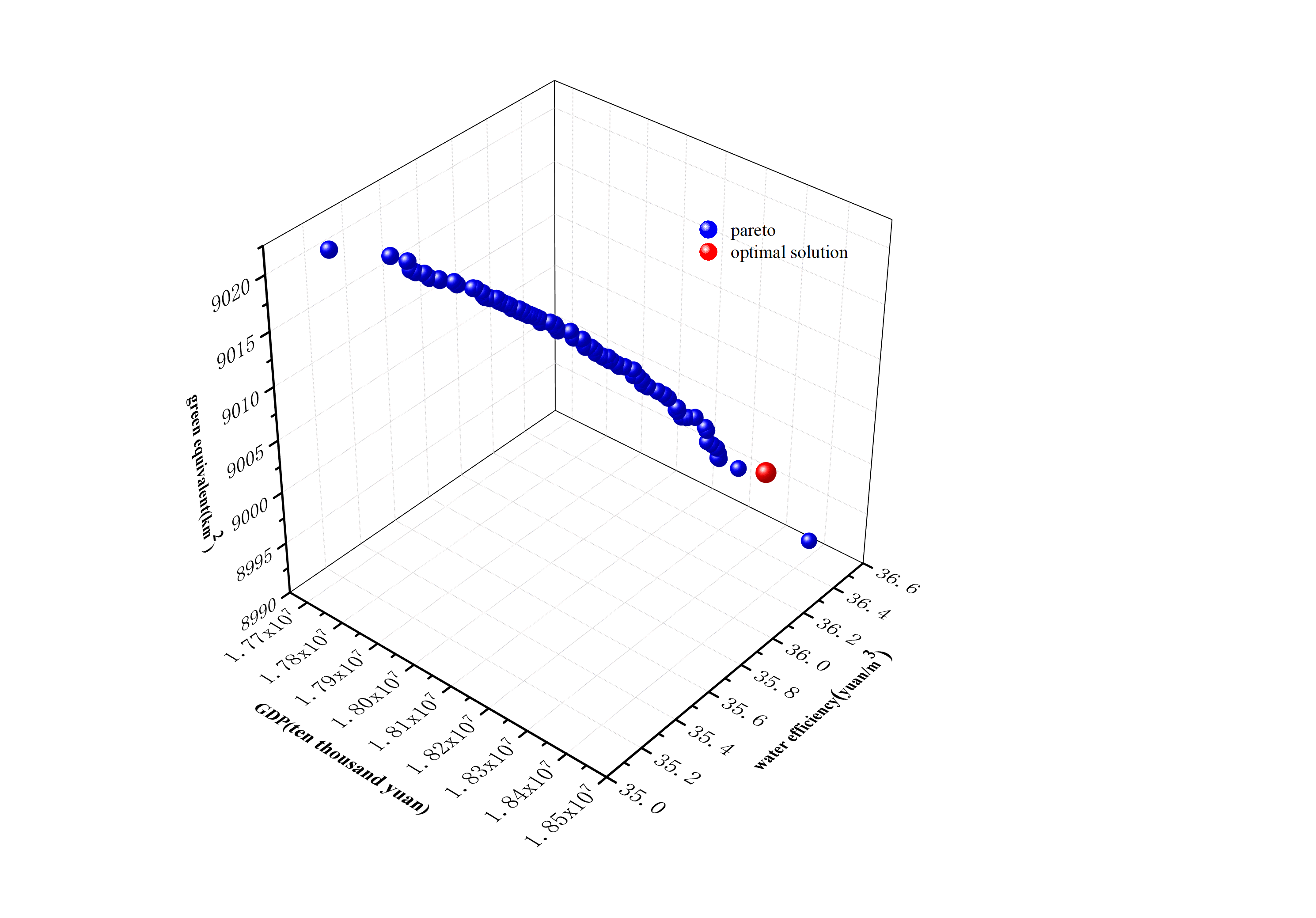 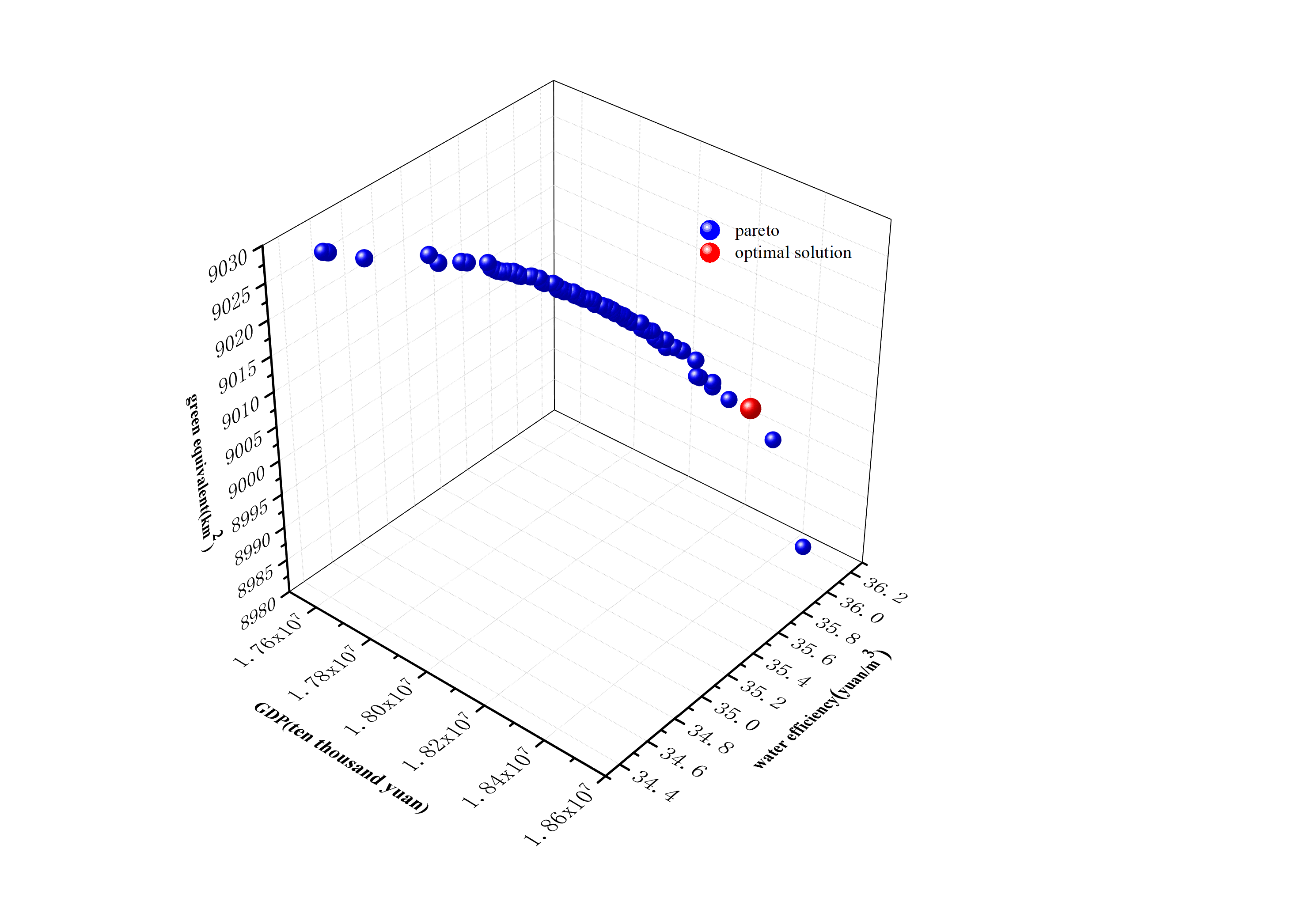 2050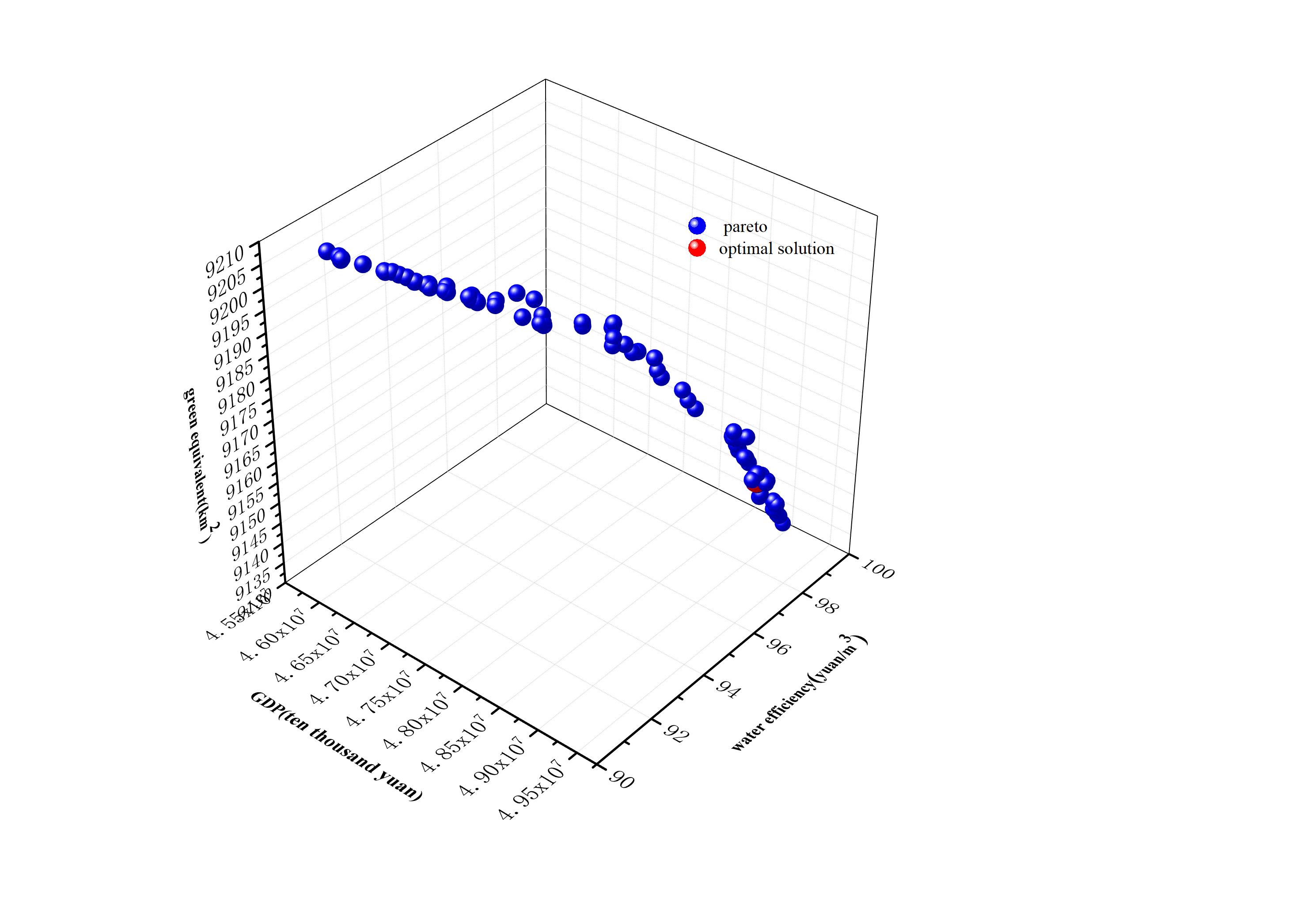 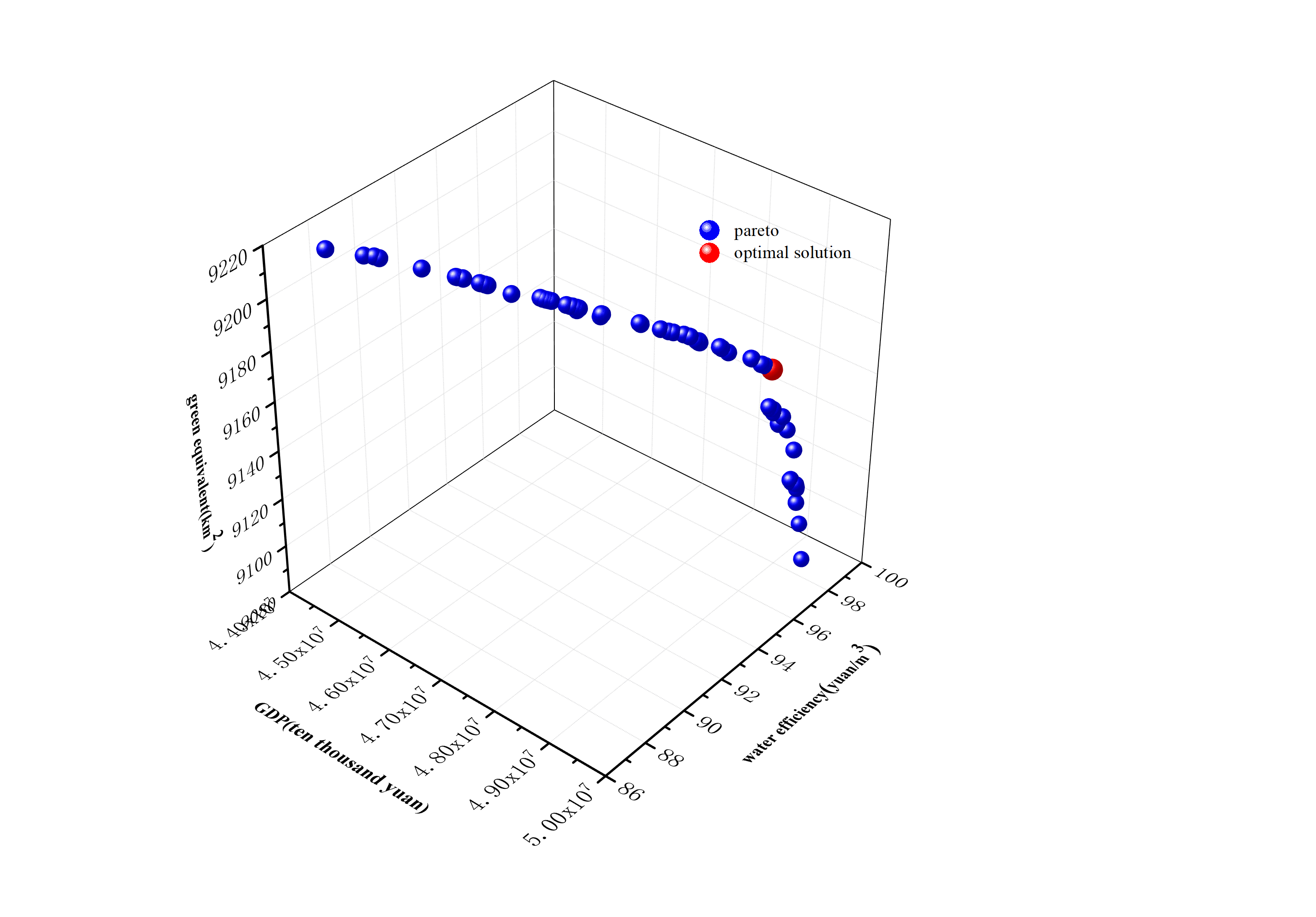 